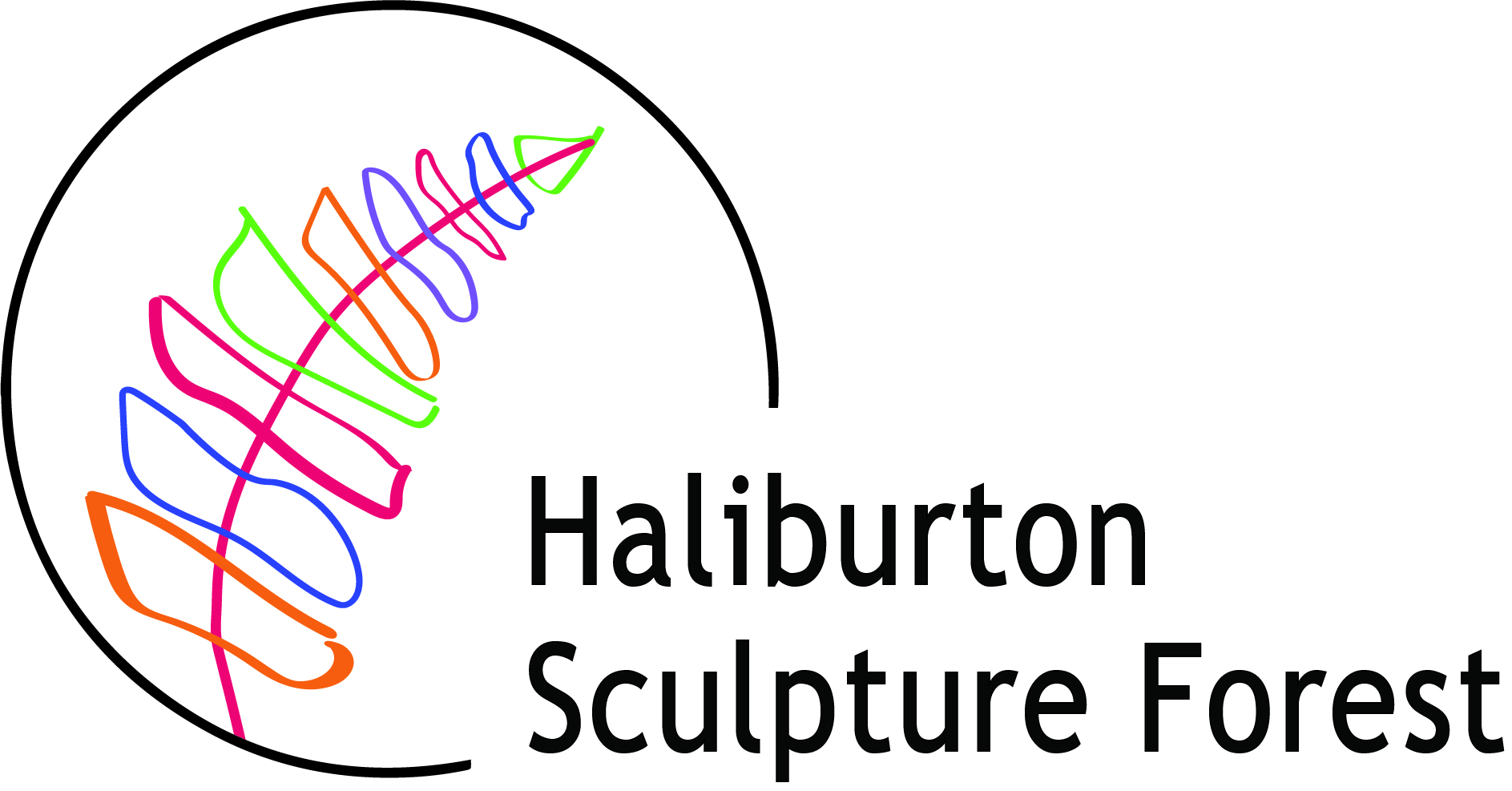 DOWNTOWN HALIBURTON SCULPTURE EXHIBITION 2024OFFICIAL ENTRY FORMDeadline for entry – 5:00 PM April 1, 2024.Artist Name______________________________________________________Address ________________________________________________________ City______________________________________ Postal Code____________ Phone______________________________ Alt. Phone___________________ Email Address ___________________________________________________ Website ________________________________________________________Attach a single page artist CV if you wish. Submission #1 Title____________________________________________________________ Medium_________________________________________________________ Height_______Width_______Depth______ (in inches) Weight (est.)_________ (in lbs.) Images Info______________________________________________________ Submission #2 Ttile____________________________________________________________ Medium_________________________________________________________ Height_______Width_______Depth_______ (in inches) Weight (est.)_________ (in lbs.) Images Info_______________________________________________________ Please submit: Completed, signed application form, maximum of two entries. Images or drawings each labelled with your name and title of work.Send images as separate jpeg files Sculpture descriptions and narratives (100 words max), including any pertinent information regarding your vision or concept of the work.Single page CV (optional). By completing this Entry Form I acknowledge that:  I have read and agree to the Exhibition Guidelines. Images of selected artwork may be used to promote the Downtown Haliburton Sculpture Exhibition without further agreement and without compensation to the artist. Signature_________________________________ Date________________ DOWNTOWN HALIBURTON SCULPTURE EXHIBITION 2024SALE INFORMATIONSubmission #1	Title____________________________________________If your work is selected:Will this sculpture be for sale?  Yes   No  If yes, what is the retail price of your sculpture? ___________Please check one box below	 I want the retail price included on the information sign attached to the sculpture base plus contact information.   I would prefer “for inquiries about purchase contact the artist at…..”What email or phone number would you like listed on the sign for prospective purchasers to contact you?_______________________________________________________Submission #2	Title____________________________________________If your work is selected:Will this sculpture be for sale?  Yes   No  If yes, what is the retail price of your sculpture? ___________Please check one box below	 I want the retail price included on the information sign attached to the sculpture base plus contact information.   I would prefer “for inquiries about purchase contact the artist at…..”What email or phone number would you like listed on the sign for prospective purchasers to contact you?_______________________________________________________I understand that I am responsible for all transactions related to the sale of my work and for arranging pick-up and delivery of the work sold at the end of the Exhibition. Signature_________________________________ Date________________ 